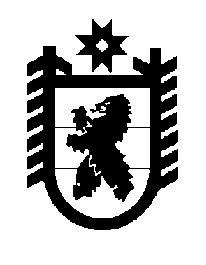 Российская Федерация Республика Карелия    ПРАВИТЕЛЬСТВО РЕСПУБЛИКИ КАРЕЛИЯПОСТАНОВЛЕНИЕ                                 от  18 июня 2014 года № 191-Пг. Петрозаводск О внесении изменений в постановление Правительства Республики Карелия от 14 февраля 2014 года № 32-ППравительство Республики Карелия п о с т а н о в л я е т:Внести в приложение к постановлению Правительства Республики Карелия от 14 февраля 2014 года № 32-П «О распределении на 2014 год субсидий бюджетам муниципальных образований на капитальное строительство и реконструкцию объектов муниципальной собственности» (Карелия, 2014, 25 февраля, 18 марта) с изменениями, внесенными постановлением Правительства Республики Карелия от 23 апреля
2014 года № 130-П, изменения, изложив его в следующей редакции:«Приложение к постановлению Правительства Республики Карелия от 14 февраля 2014 года № 32-ПРаспределение на 2014 год субсидий бюджетам муниципальных образований на капитальное строительство и реконструкцию объектов муниципальной собственности                                                   (тыс. рублей)            Глава Республики  Карелия                                                            А.П. Худилайнен№Муниципальное СуммаВ том числеВ том числеп/побразованиесубсидии из федерального бюджетасубсидии из бюджета Республики Карелия123451.Петрозаводский городской округ122737,8113737,89000,0123452.Кондопожский муниципальный район               9952,79952,73.Олонецкий муниципальный район, в том числе      31300,031300,0Олонецкое городское поселение10230,010230,0Куйтежское сельское поселение2966,02966,0Туксинское сельское поселение4000,04000,0Ильинское сельское поселение4792,04792,0Видлицкое сельское поселение3172,03172,0Коверское сельское поселение2120,02120,0Михайловское сельское поселение1200,01200,0Коткозерское сельское поселение2820,02820,04.Питкярантский муниципальный район, в том числе 3700,03700,0Импилахтинское сельское поселение3700,03700,05.Прионежский муниципальный район, в том числе28502,516932,511570,0Рыборецкое вепсское сельское поселение11570,01157,06.Пряжинский муниципальный район 20671,120671,17.Сегежский муниципальный район, в том числе           10000,010000,0Сегежское городское поселение10000,010000,08.Суоярвский муниципаль-ный район, в том числе                               13528,013528,0Поросозерское сельское поселение13528,013528,0ИТОГО                                          240392,1161294,179098,0».